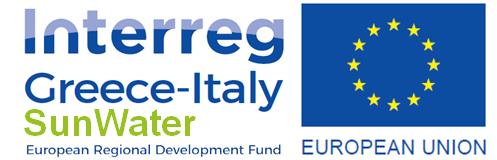 ΔΗΜΟΤΙΚΗ ΕΠΙΧΕΙΡΗΣΗ              					ΥΔΡΕΥΣΗΣ ΑΠΟΧΕΤΕΥΣΗΣ    			ΗΓΟΥΜΕΝΙΤΣΑΣΕλευθερίας 746100Ηγουμενίτσα                                                   Ηγουμενίτσα 07/03/2019Τηλ. 2665 0 23223						   Αρ. Πρωτ.:      929Fax: 2665 0 28910Email: deyahg@otenet.grΟΙΚΟΝΟΜΙΚΗ  ΠΡΟΣΦΟΡΑ ΤΙΤΛΟΣ «Παροχή υποστηρικτικών υπηρεσιών για την ανάπτυξη κοινής μεθοδολογίας και εργαλείων για τη μείωση του Μη Ανταποδοτικού Νερού και την βελτιστοποίηση της ποιότητας του πόσιμου νερού και την εφαρμογή της πιλοτικής δράσης της Δ.Ε.Υ.Α. Ηγουμενίτσας»στο πλαίσιο του έργου «SUstaiNable WATER supply networks in Mediterranean touristic areas – SunWater»του Διασυνοριακού Προγράμματος Συνεργασίας «Cooperation Programme Interreg V/A Greece-Italy (EL-IT) 2014-2020»Τεχνική Υπηρεσία -  Δ.Ε.Υ.Α. ΗΓΟΥΜΕΝΙΤΣΑΣΜΑΡΤΙΟΣ 2019ΟΙΚΟΝΟΜΙΚΗ ΠΡΟΣΦΟΡΑΤου φυσικού ή νομικού προσώπου με επωνυμία …………………………., ΑΦΜ…………… και έδρα ……………. Οδός…………… αριθμός ……….. ΤΚ ………………αφού έλαβα γνώση της διακήρυξης για την «Παροχή υποστηρικτικών υπηρεσιών για την ανάπτυξη κοινής μεθοδολογίας και εργαλείων για τη μείωση του Μη Ανταποδοτικού Νερού και την βελτιστοποίηση της ποιότητας του πόσιμου νερού και την εφαρμογή της πιλοτικής δράσης της Δ.Ε.Υ.Α. Ηγουμενίτσας στο πλαίσιο του έργου SUstaiNable WATER supplynetworksinMediterraneantouristicareas (SunWater)» υποβάλλω την παρούσα προσφορά και δηλώνω ότι αποδέχομαι πλήρως και χωρίς επιφύλαξη όλους τους όρους της υπ.αριθμ. ………./2019 διακήρυξης, και αναλαμβάνω την εκτέλεση των υπηρεσιών σύμφωνα με τους παρακάτω πίνακες:(Ημερομηνία)Ο Προσφέρων(Ονοματεπώνυμο-Σφραγίδα-Υπογραφή)(Σε περίπτωση που η οικονομική προσφορά υπερβαίνει τη μία σελίδα ο υποψήφιος ανάδοχος θα υπογράψει και θα σφραγίσει όλες τις σελίδες της παρούσης)ΗΓΟΥΜΕΝΙΤΣΑ,  …/…/2019Ο ΠΡΟΣΦΕΡΩΝΠίνακας 1: ΠΡΟΥΠΟΛΟΓΙΣΜΟΣ ΕΡΓΟΥΠίνακας 1: ΠΡΟΥΠΟΛΟΓΙΣΜΟΣ ΕΡΓΟΥΠίνακας 1: ΠΡΟΥΠΟΛΟΓΙΣΜΟΣ ΕΡΓΟΥΔΡΑΣΕΙΣ/ΠΑΡΑΔΟΤΕΑΠΟΣΟ ΣΕ €(χωρίς Φ.Π.Α.)ΠΟΣΟ ΣΕ €(συμπεριλαμβανομένου Φ.Π.Α.)Ομάδα Δράσεων 1Ομάδα Δράσεων 2Ομάδα Δράσεων 3Ομάδα Δράσεων 4ΣΥΝΟΛΟΠίνακας 2: ΣΥΝΟΛΙΚΗ ΟΙΚΟΝΟΜΙΚΗ ΠΡΟΣΦΟΡΑΠίνακας 2: ΣΥΝΟΛΙΚΗ ΟΙΚΟΝΟΜΙΚΗ ΠΡΟΣΦΟΡΑΠίνακας 2: ΣΥΝΟΛΙΚΗ ΟΙΚΟΝΟΜΙΚΗ ΠΡΟΣΦΟΡΑΠίνακας 2: ΣΥΝΟΛΙΚΗ ΟΙΚΟΝΟΜΙΚΗ ΠΡΟΣΦΟΡΑΤΕΛΙΚΗ ΠΡΟΣΦΕΡΟΜΕΝΗ ΤΙΜΗΜΟΝΑΔΑΑΡΙΘΜΗΤΙΚΩΣΟΛΟΓΡΑΦΩΣΤΕΛΙΚΗ ΤΙΜΗ ΧΩΡΙΣ ΦΠΑΕΥΡΩΦΠΑ (24%)ΕΥΡΩΤΕΛΙΚΗ ΤΙΜΗ ΜΕ ΦΠΑΕΥΡΩ